旅游学院首届“TS（Tourists）梦想大使”评选报名表姓名 陈晓锋性别男 民族民族民族民族 汉 汉照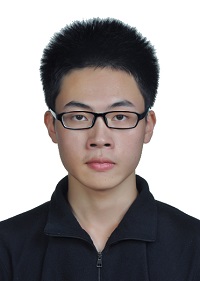 片籍贯 福建泉州出生年月1997年11月政治面貌政治面貌政治面貌政治面貌预备党员 预备党员 照片评选类别评选类别 科技创新大使 科技创新大使 科技创新大使 科技创新大使 科技创新大使 科技创新大使 科技创新大使 科技创新大使照片担任学生干部职务担任学生干部职务 2016-2017学年担任班级团支书2017-2018学年担任旅游学院天涯社联演辩协会会长2018-2019学年担任班级心理委员 2016-2017学年担任班级团支书2017-2018学年担任旅游学院天涯社联演辩协会会长2018-2019学年担任班级心理委员 2016-2017学年担任班级团支书2017-2018学年担任旅游学院天涯社联演辩协会会长2018-2019学年担任班级心理委员 2016-2017学年担任班级团支书2017-2018学年担任旅游学院天涯社联演辩协会会长2018-2019学年担任班级心理委员 2016-2017学年担任班级团支书2017-2018学年担任旅游学院天涯社联演辩协会会长2018-2019学年担任班级心理委员 2016-2017学年担任班级团支书2017-2018学年担任旅游学院天涯社联演辩协会会长2018-2019学年担任班级心理委员 2016-2017学年担任班级团支书2017-2018学年担任旅游学院天涯社联演辩协会会长2018-2019学年担任班级心理委员 2016-2017学年担任班级团支书2017-2018学年担任旅游学院天涯社联演辩协会会长2018-2019学年担任班级心理委员照片联系方式联系方式 18120806053 18120806053 18120806053 18120806053所在年级专业所在年级专业所在年级专业 2016级旅游管理 2016级旅游管理所获荣誉2018年所在团队获全国大学生红色旅游创意策划大赛华东赛区一等奖2018年所在团队在大学生创新创业训练计划（创新训练类）-国家级顺利结项2018年所在团队获福建省“创青春”大学生创业大赛银奖2018年所在团队在大学生创新创业训练计划（创新训练类）-校级顺利结项2018年所在团队获福建师范大学“互联网+”决赛优秀奖2018所在团队获年福建师范大学“挑战杯”大学生创业计划竞赛校优秀奖2018年分别以第二、第四作者在CN刊物上发表论文两篇2018年校优秀学生社团干部2018年所在团队获全国大学生红色旅游创意策划大赛华东赛区一等奖2018年所在团队在大学生创新创业训练计划（创新训练类）-国家级顺利结项2018年所在团队获福建省“创青春”大学生创业大赛银奖2018年所在团队在大学生创新创业训练计划（创新训练类）-校级顺利结项2018年所在团队获福建师范大学“互联网+”决赛优秀奖2018所在团队获年福建师范大学“挑战杯”大学生创业计划竞赛校优秀奖2018年分别以第二、第四作者在CN刊物上发表论文两篇2018年校优秀学生社团干部2018年所在团队获全国大学生红色旅游创意策划大赛华东赛区一等奖2018年所在团队在大学生创新创业训练计划（创新训练类）-国家级顺利结项2018年所在团队获福建省“创青春”大学生创业大赛银奖2018年所在团队在大学生创新创业训练计划（创新训练类）-校级顺利结项2018年所在团队获福建师范大学“互联网+”决赛优秀奖2018所在团队获年福建师范大学“挑战杯”大学生创业计划竞赛校优秀奖2018年分别以第二、第四作者在CN刊物上发表论文两篇2018年校优秀学生社团干部2018年所在团队获全国大学生红色旅游创意策划大赛华东赛区一等奖2018年所在团队在大学生创新创业训练计划（创新训练类）-国家级顺利结项2018年所在团队获福建省“创青春”大学生创业大赛银奖2018年所在团队在大学生创新创业训练计划（创新训练类）-校级顺利结项2018年所在团队获福建师范大学“互联网+”决赛优秀奖2018所在团队获年福建师范大学“挑战杯”大学生创业计划竞赛校优秀奖2018年分别以第二、第四作者在CN刊物上发表论文两篇2018年校优秀学生社团干部2018年所在团队获全国大学生红色旅游创意策划大赛华东赛区一等奖2018年所在团队在大学生创新创业训练计划（创新训练类）-国家级顺利结项2018年所在团队获福建省“创青春”大学生创业大赛银奖2018年所在团队在大学生创新创业训练计划（创新训练类）-校级顺利结项2018年所在团队获福建师范大学“互联网+”决赛优秀奖2018所在团队获年福建师范大学“挑战杯”大学生创业计划竞赛校优秀奖2018年分别以第二、第四作者在CN刊物上发表论文两篇2018年校优秀学生社团干部2018年所在团队获全国大学生红色旅游创意策划大赛华东赛区一等奖2018年所在团队在大学生创新创业训练计划（创新训练类）-国家级顺利结项2018年所在团队获福建省“创青春”大学生创业大赛银奖2018年所在团队在大学生创新创业训练计划（创新训练类）-校级顺利结项2018年所在团队获福建师范大学“互联网+”决赛优秀奖2018所在团队获年福建师范大学“挑战杯”大学生创业计划竞赛校优秀奖2018年分别以第二、第四作者在CN刊物上发表论文两篇2018年校优秀学生社团干部2018年所在团队获全国大学生红色旅游创意策划大赛华东赛区一等奖2018年所在团队在大学生创新创业训练计划（创新训练类）-国家级顺利结项2018年所在团队获福建省“创青春”大学生创业大赛银奖2018年所在团队在大学生创新创业训练计划（创新训练类）-校级顺利结项2018年所在团队获福建师范大学“互联网+”决赛优秀奖2018所在团队获年福建师范大学“挑战杯”大学生创业计划竞赛校优秀奖2018年分别以第二、第四作者在CN刊物上发表论文两篇2018年校优秀学生社团干部2018年所在团队获全国大学生红色旅游创意策划大赛华东赛区一等奖2018年所在团队在大学生创新创业训练计划（创新训练类）-国家级顺利结项2018年所在团队获福建省“创青春”大学生创业大赛银奖2018年所在团队在大学生创新创业训练计划（创新训练类）-校级顺利结项2018年所在团队获福建师范大学“互联网+”决赛优秀奖2018所在团队获年福建师范大学“挑战杯”大学生创业计划竞赛校优秀奖2018年分别以第二、第四作者在CN刊物上发表论文两篇2018年校优秀学生社团干部2018年所在团队获全国大学生红色旅游创意策划大赛华东赛区一等奖2018年所在团队在大学生创新创业训练计划（创新训练类）-国家级顺利结项2018年所在团队获福建省“创青春”大学生创业大赛银奖2018年所在团队在大学生创新创业训练计划（创新训练类）-校级顺利结项2018年所在团队获福建师范大学“互联网+”决赛优秀奖2018所在团队获年福建师范大学“挑战杯”大学生创业计划竞赛校优秀奖2018年分别以第二、第四作者在CN刊物上发表论文两篇2018年校优秀学生社团干部2018年所在团队获全国大学生红色旅游创意策划大赛华东赛区一等奖2018年所在团队在大学生创新创业训练计划（创新训练类）-国家级顺利结项2018年所在团队获福建省“创青春”大学生创业大赛银奖2018年所在团队在大学生创新创业训练计划（创新训练类）-校级顺利结项2018年所在团队获福建师范大学“互联网+”决赛优秀奖2018所在团队获年福建师范大学“挑战杯”大学生创业计划竞赛校优秀奖2018年分别以第二、第四作者在CN刊物上发表论文两篇2018年校优秀学生社团干部主要事迹在大一至大三期间和院内同学通力合作参加过校内校外、省级、国家级创新创业比赛多项，并且成果颇丰，其中校内的奖项有校“互联网+”优秀奖、校挑战杯大学生创业计划竞赛优秀奖、2017年校旅游攻略规划大赛三等奖、2018年校红色旅游攻略规划大赛二等奖、大学生创新创业训练计划（校级）。省级的奖项有2018年福建省“创青春”大学生创业大赛银奖；国家级有大学生创新创业训练计划（国家级）、2017年全国大学生红色旅游创意策划大赛优秀奖、2018年全国大学生红色旅游创意策划大赛华东赛区一等奖。在担任学生干部期间，如2016-2017学年，我担任团支书期间所在班级勠力同心斩校百佳团支部荣誉称号，团立项作品并进入校前50名。2017-2018学年，在院演辩协会任会长一职，所在部门积极承办院内新生多项文娱活动，如新生辩论赛、主持人大赛、以及读书角活动，取得热烈反响。在大一至大三期间和院内同学通力合作参加过校内校外、省级、国家级创新创业比赛多项，并且成果颇丰，其中校内的奖项有校“互联网+”优秀奖、校挑战杯大学生创业计划竞赛优秀奖、2017年校旅游攻略规划大赛三等奖、2018年校红色旅游攻略规划大赛二等奖、大学生创新创业训练计划（校级）。省级的奖项有2018年福建省“创青春”大学生创业大赛银奖；国家级有大学生创新创业训练计划（国家级）、2017年全国大学生红色旅游创意策划大赛优秀奖、2018年全国大学生红色旅游创意策划大赛华东赛区一等奖。在担任学生干部期间，如2016-2017学年，我担任团支书期间所在班级勠力同心斩校百佳团支部荣誉称号，团立项作品并进入校前50名。2017-2018学年，在院演辩协会任会长一职，所在部门积极承办院内新生多项文娱活动，如新生辩论赛、主持人大赛、以及读书角活动，取得热烈反响。在大一至大三期间和院内同学通力合作参加过校内校外、省级、国家级创新创业比赛多项，并且成果颇丰，其中校内的奖项有校“互联网+”优秀奖、校挑战杯大学生创业计划竞赛优秀奖、2017年校旅游攻略规划大赛三等奖、2018年校红色旅游攻略规划大赛二等奖、大学生创新创业训练计划（校级）。省级的奖项有2018年福建省“创青春”大学生创业大赛银奖；国家级有大学生创新创业训练计划（国家级）、2017年全国大学生红色旅游创意策划大赛优秀奖、2018年全国大学生红色旅游创意策划大赛华东赛区一等奖。在担任学生干部期间，如2016-2017学年，我担任团支书期间所在班级勠力同心斩校百佳团支部荣誉称号，团立项作品并进入校前50名。2017-2018学年，在院演辩协会任会长一职，所在部门积极承办院内新生多项文娱活动，如新生辩论赛、主持人大赛、以及读书角活动，取得热烈反响。在大一至大三期间和院内同学通力合作参加过校内校外、省级、国家级创新创业比赛多项，并且成果颇丰，其中校内的奖项有校“互联网+”优秀奖、校挑战杯大学生创业计划竞赛优秀奖、2017年校旅游攻略规划大赛三等奖、2018年校红色旅游攻略规划大赛二等奖、大学生创新创业训练计划（校级）。省级的奖项有2018年福建省“创青春”大学生创业大赛银奖；国家级有大学生创新创业训练计划（国家级）、2017年全国大学生红色旅游创意策划大赛优秀奖、2018年全国大学生红色旅游创意策划大赛华东赛区一等奖。在担任学生干部期间，如2016-2017学年，我担任团支书期间所在班级勠力同心斩校百佳团支部荣誉称号，团立项作品并进入校前50名。2017-2018学年，在院演辩协会任会长一职，所在部门积极承办院内新生多项文娱活动，如新生辩论赛、主持人大赛、以及读书角活动，取得热烈反响。在大一至大三期间和院内同学通力合作参加过校内校外、省级、国家级创新创业比赛多项，并且成果颇丰，其中校内的奖项有校“互联网+”优秀奖、校挑战杯大学生创业计划竞赛优秀奖、2017年校旅游攻略规划大赛三等奖、2018年校红色旅游攻略规划大赛二等奖、大学生创新创业训练计划（校级）。省级的奖项有2018年福建省“创青春”大学生创业大赛银奖；国家级有大学生创新创业训练计划（国家级）、2017年全国大学生红色旅游创意策划大赛优秀奖、2018年全国大学生红色旅游创意策划大赛华东赛区一等奖。在担任学生干部期间，如2016-2017学年，我担任团支书期间所在班级勠力同心斩校百佳团支部荣誉称号，团立项作品并进入校前50名。2017-2018学年，在院演辩协会任会长一职，所在部门积极承办院内新生多项文娱活动，如新生辩论赛、主持人大赛、以及读书角活动，取得热烈反响。在大一至大三期间和院内同学通力合作参加过校内校外、省级、国家级创新创业比赛多项，并且成果颇丰，其中校内的奖项有校“互联网+”优秀奖、校挑战杯大学生创业计划竞赛优秀奖、2017年校旅游攻略规划大赛三等奖、2018年校红色旅游攻略规划大赛二等奖、大学生创新创业训练计划（校级）。省级的奖项有2018年福建省“创青春”大学生创业大赛银奖；国家级有大学生创新创业训练计划（国家级）、2017年全国大学生红色旅游创意策划大赛优秀奖、2018年全国大学生红色旅游创意策划大赛华东赛区一等奖。在担任学生干部期间，如2016-2017学年，我担任团支书期间所在班级勠力同心斩校百佳团支部荣誉称号，团立项作品并进入校前50名。2017-2018学年，在院演辩协会任会长一职，所在部门积极承办院内新生多项文娱活动，如新生辩论赛、主持人大赛、以及读书角活动，取得热烈反响。在大一至大三期间和院内同学通力合作参加过校内校外、省级、国家级创新创业比赛多项，并且成果颇丰，其中校内的奖项有校“互联网+”优秀奖、校挑战杯大学生创业计划竞赛优秀奖、2017年校旅游攻略规划大赛三等奖、2018年校红色旅游攻略规划大赛二等奖、大学生创新创业训练计划（校级）。省级的奖项有2018年福建省“创青春”大学生创业大赛银奖；国家级有大学生创新创业训练计划（国家级）、2017年全国大学生红色旅游创意策划大赛优秀奖、2018年全国大学生红色旅游创意策划大赛华东赛区一等奖。在担任学生干部期间，如2016-2017学年，我担任团支书期间所在班级勠力同心斩校百佳团支部荣誉称号，团立项作品并进入校前50名。2017-2018学年，在院演辩协会任会长一职，所在部门积极承办院内新生多项文娱活动，如新生辩论赛、主持人大赛、以及读书角活动，取得热烈反响。在大一至大三期间和院内同学通力合作参加过校内校外、省级、国家级创新创业比赛多项，并且成果颇丰，其中校内的奖项有校“互联网+”优秀奖、校挑战杯大学生创业计划竞赛优秀奖、2017年校旅游攻略规划大赛三等奖、2018年校红色旅游攻略规划大赛二等奖、大学生创新创业训练计划（校级）。省级的奖项有2018年福建省“创青春”大学生创业大赛银奖；国家级有大学生创新创业训练计划（国家级）、2017年全国大学生红色旅游创意策划大赛优秀奖、2018年全国大学生红色旅游创意策划大赛华东赛区一等奖。在担任学生干部期间，如2016-2017学年，我担任团支书期间所在班级勠力同心斩校百佳团支部荣誉称号，团立项作品并进入校前50名。2017-2018学年，在院演辩协会任会长一职，所在部门积极承办院内新生多项文娱活动，如新生辩论赛、主持人大赛、以及读书角活动，取得热烈反响。在大一至大三期间和院内同学通力合作参加过校内校外、省级、国家级创新创业比赛多项，并且成果颇丰，其中校内的奖项有校“互联网+”优秀奖、校挑战杯大学生创业计划竞赛优秀奖、2017年校旅游攻略规划大赛三等奖、2018年校红色旅游攻略规划大赛二等奖、大学生创新创业训练计划（校级）。省级的奖项有2018年福建省“创青春”大学生创业大赛银奖；国家级有大学生创新创业训练计划（国家级）、2017年全国大学生红色旅游创意策划大赛优秀奖、2018年全国大学生红色旅游创意策划大赛华东赛区一等奖。在担任学生干部期间，如2016-2017学年，我担任团支书期间所在班级勠力同心斩校百佳团支部荣誉称号，团立项作品并进入校前50名。2017-2018学年，在院演辩协会任会长一职，所在部门积极承办院内新生多项文娱活动，如新生辩论赛、主持人大赛、以及读书角活动，取得热烈反响。在大一至大三期间和院内同学通力合作参加过校内校外、省级、国家级创新创业比赛多项，并且成果颇丰，其中校内的奖项有校“互联网+”优秀奖、校挑战杯大学生创业计划竞赛优秀奖、2017年校旅游攻略规划大赛三等奖、2018年校红色旅游攻略规划大赛二等奖、大学生创新创业训练计划（校级）。省级的奖项有2018年福建省“创青春”大学生创业大赛银奖；国家级有大学生创新创业训练计划（国家级）、2017年全国大学生红色旅游创意策划大赛优秀奖、2018年全国大学生红色旅游创意策划大赛华东赛区一等奖。在担任学生干部期间，如2016-2017学年，我担任团支书期间所在班级勠力同心斩校百佳团支部荣誉称号，团立项作品并进入校前50名。2017-2018学年，在院演辩协会任会长一职，所在部门积极承办院内新生多项文娱活动，如新生辩论赛、主持人大赛、以及读书角活动，取得热烈反响。团支部意见签字：年月日签字：年月日签字：年月日签字：年月日辅导员意见辅导员意见签字：年月日签字：年月日签字：年月日签字：年月日